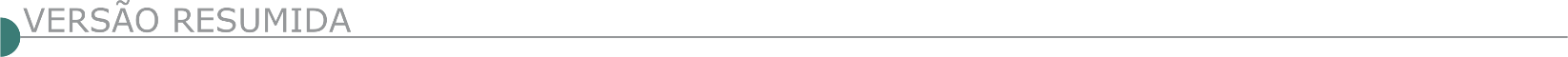 ESTADO DE MINAS GERAISPMMMG - AVISO DE LICITAÇÃO PMMG – EM/6ªRPM. 1251855 0014/2022. PREGÃO ELETRÔNICO 04/2022Objeto: Contratação de serviços de engenharia com fornecimento de materiais para reparo e adaptação no pavilhão Cel Prais, no complexo do 8º BPM da PMMG, na cidade de Lavras/MG, conforme Termo de Referência, projeto básico e memorial descritivo. Propostas: envio ao Portal de Compras/MG, até às 09:00 horas do dia 29/06/2022 - quarta-feira. Informações www.compras.mg.gov.br.MUNICÍPIO DE ARAGUARI-MG - MODALIDADE CONCORRÊNCIA PÚBLICA Nº 005/2022 O Município de Araguari-MG, fará realizar licitação na modalidade Concorrência Pública nº 005/2022 do tipo Menor Preço Global, regime de Execução Empreitada por Preço Global, visando a Contratação de Empresa Especializada em Engenharia, para Construção do Centro de Eventos, incluindo material e mão de obra, conforme contrato de repasse nº 904078/2020/MTUR/Caixa firmado entre o Município de Araguari-MG e a União Federal por Intermédio do Ministério do Turismo representada pela Caixa Econômica Federal, que será pago com recursos do contrato de repasse e contrapartida da prefeitura municipal de Araguari, conforme projeto básico, memorial descritivo, planilha orçamentária, cronograma físico financeiro e projetos anexos, devendo a documentação e propostas serem entregues no Departamento de Licitações, até o dia 21 de julho de 2022, até ás 13:00 horas. As empresas interessadas em participar desta licitação poderão designar seu representante legal para vistoriar os locais, onde serão executados os serviços, até o dia 20 de julho de 2022. Mais informações pelos telefones: (34) 3690-3280.PUBLICAÇÃO DO EDITAL DE LICITAÇÃO NA MODALIDADE TOMADA DE PREÇOS Nº 011/2022 O Município de Araguari-MG, comunica aos interessados que, fará realizar a licitação na modalidade Tomada de Preços nº 011/2022, Tipo/ Critério de Julgamento: Tipo/Critério de Julgamento: menor preço global e regime de execução: Empreitada por preço global, visando a Contratação de Pessoa Jurídica especializada em obras e serviços de Engenharia para a Obra de Implantação do Calçadão da Rui Barbosa, execução de pavimentação asfáltica- meio fio-calçada-instalações elétricas - drenagem pluvial. Incluindo material e mão de obra, conforme projeto básico, memorial descritivo, memoriais executivos, planilha orçamentária, composição, cotações, cronograma físico-financeiro, BDI projetos e especificações básicas. Os envelopes contendo os documentos de habilitação e proposta deverão ser entregues até às 13:00 horas do dia 07 de julho de 2022, sendo que a abertura dos envelopes será realizada no mesmo dia e horário. As empresas interessadas em participar desta licitação poderão vistoriar o local onde será executada a obra/serviço, mediante agendamento, em dias úteis e respeitado o horário do expediente normal da PMA, até o dia 06 (seis) de julho de 2022. Os horários estabelecidos neste Edital respeitarão o Horário Oficial de Brasília - DF. Mais informações pelo telefone: (34) 3690-3280.ARAXÁ - AVISO DE LICITAÇÃO. TOMADA DE PREÇOS Nº 02.005/2022. PROCESSO: 143/2022. O município, comunica aos interessados que realizará o processo licitatório em epígrafe, destinado a contratação de empresa especializada em engenharia civil, incluindo o fornecimento de material e mão de obra para continuação implantação e pavimentação asfáltica da Rua Adhemar Rodrigues do Vale no Bairro Alvorada no município de Araxá/MG. A sessão pública para entrega dos envelopes de habilitação jurídica e proposta comercial dar-se-á no dia 04/07/2022 às 09h00min e abertura dos mesmos às 09h10min. O edital na íntegra encontra a disposição dos interessados no site www.araxa.mg.gov.br  a partir das 17h00min do dia 15/06/2022. Demais informações pelo telefone (34)3662-2506. Rubens Magela da Silva, Prefeito Municipal. 14/06/2022.BRASÍLIA DE MINAS PREFEITURA MUNICIPAL - SEC EXEC DE ADMIN E PLANEJAMENTO PUBLICAÇÃO TP 09_2022 Edital da Tomada de Preços nº 09/2022, a Prefeitura Municipal de Brasilândia de Minas MG, torna público que no dia 01 de julho de 2022, a partir das 09h30min, será realizada a sessão relativa à licitação na modalidade Tomada de Preços cujo objeto é Contratação de empresa para execução de obras de serviços de engenharia civil do tipo menor preço por empreitada Global (mão de obra e materiais), para reforma do Centro de Referência e Assistência Social – CRÁS, recursos oriundo da Resolução SEGOV 21 de 01/04/2022 e do Município de Brasilândia de Minas MG. Maiores informações poderão ser obtidas pelo tel. 38- 35621202, ou e-mail – licitacao@brasilandiademinas.mg.gov.br, www.brasilandiademinas.mg.gov.br ou no edifício sede da Prefeitura.TP Nº 07/2022 AVISO DE RETIFICAÇÃO 1ª RETIFICAÇÃO DA TP Nº 07/2022 Contratação de empresa para execução de obra de revitalização de praça no Distrito de Vila de Fátima, provenientes de recursos através de emendas parlamentares de transferência especial do estado de Minas Gerais – Resolução SEGOV n° 011/2021 de 03 de maio de 2021. Onde se lia no item 2.2 do Edital e no anexo I: O valor estimado para contratação do objeto deste certame é R$ 72.265,91 (setenta e dois mil e duzentos e sessenta e cinco reais e noventa e um centavos), leia-se: O valor estimado para contratação do objeto deste certame é R$ 72.649,49 (setenta e dois mil e seiscentos e quarenta e nove reais e quarenta e nove centavos). Nova data de sessão: 30/06/2022 às 08h30min. Edital www.brasiliademinas.mg.gov.br e e-mail licitacao@brasiliademinas.mg.gov.br. PREFEITURA DE CABO VERDE SECRETARIA MUNICIPAL DE SUPRIMENTOS - TOMADA DE PREÇOS 14/2022 AVISO DE LICITAÇÃO PROCESSO LICITATÓRIO 196/2022 TOMADA DE PREÇOS 014/2022 A Prefeitura Municipal de Cabo Verde/MG, através de sua Comissão Permanente de Licitações, tornam público que fará realizar a abertura do Procedimento Licitatório n° 196/2022, na modalidade TOMADAS DE PREÇOS 014/2022, que tem por objeto a Contratação, sob o regime de empreitada por preço global, de empresa especializada em construção civil, para a obra de REFORMA DO IMOVE RESIDENCIAL SITUADO NA RUA LIONS CLUBE Nº 12, CENTRO, NESTA CIDADE, com o fornecimento de mão-de-obra e materiais necessários à completa e perfeita implantação de todos os elementos definidos no projeto. Processo Judicial nº 5000357-97.2019.8.13.0095 Lei Municipal nº 2.679/2022 Prazo máximo para protocolo de envelopes proposta e documentação: 30/06/2022 às 09h30min. Reunião Inaugural: 30/06/2022 09h30min. Informações na Sala de Licitações da Prefeitura Municipal de Cabo Verde, Estado de Minas Gerais, Rua Prefeito Carlos de Souza Filho, s/nº Centro, nesta cidade de Cabo Verde/MG, CEP 37.880-000, Telefone (35) 3736-1220 das 08h30min às 17h00min., e pelo e-mail: licitacao1@caboverde.mg.gov.br. SECRETARIA MUNICIPAL DE SUPRIMENTOS AVISO DE LICITAÇÃO - TOMADA DE PREÇOS 015/2022 AVISO DE LICITAÇÃO PROCESSO LICITATÓRIO 197/2022 TOMADA DE PREÇOS 015/2022 A Prefeitura Municipal de Cabo Verde/MG, através de sua Comissão Permanente de Licitações, tornam público que fará realizar a abertura do Procedimento Licitatório n° 197/2022, na modalidade TOMADAS DE PREÇOS 015/2022, que tem por objeto a Contratação, sob o regime de empreitada por preço global, de empresa especializada em construção civil, para a obra de REFORMA DA PRAÇA DO CORETO, SITUADA NA AV. OSCAR ORNELAS, CENTRO, NESTA CIDADE, com o fornecimento de mão-de-obra e materiais necessários à completa e perfeita implantação de todos os elementos definidos nos anexos do Edital do Processo Licitatório nº 197/2022. RECURSOS ORIUNDOS da Resolução SEGOV/MG 753/2020. Prazo máximo para protocolo de envelopes proposta e documentação: 30/06/2022 às 14h00min. Reunião Inaugural: 30/06/2022 14h30min. Informações na Sala de Licitações da Prefeitura Municipal de Cabo Verde, Estado de Minas Gerais, Rua Prefeito Carlos de Souza Filho, s/nº Centro, nesta cidade de Cabo Verde/MG, CEP 37.880-000, Telefone (35) 3736-1220 das 08h30min às 17h00min., e pelo e-mail: licitacao1@caboverde.mg.gov.br. CACHOEIRA DA PRATA PREFEITURA MUNICIPAL - LICITAÇÃO Nº 068 – 2022 PP 050/2022. Aviso de Licitação- Contratação de empresa especializada devidamente licenciada para recepção e destinação final ambientalmente correta dos resíduos sólidos inerte rcc (resíduos de construção civil classe iib – abnt nbr 10.004/2004) do município de cachoeira da prata/mg, atendendo a política nacional de resíduos sólidos N° 12305/2010 E Deliberação Normativa Copam N° 180/2012, conforme especificação constante do Termo de Referência, ANEXO III que será realizado na data de 30/06/2022, às 09:00 horas, no Setor de Licitações desta Prefeitura, localizado à Praça JK, 139, Centro, Cachoeira da Prata-MG Informações pelo e-mail: licitacao@cachoeiradaprata.mg.gov.br, ou pelo site WWW.cachoeiradaprata.mg.gov.br. PREFEITURA MUNICIPAL DE CAJURI PROCESSO N° 52/2022 TOMADA DE PREÇO N° 003/2022 PREFEITURA MUNICIPAL DE CAJURI – MG - Torna Público a Licitação T.P. 03/2022, contratação de empresa para execução Reforma da Sede da Prefeitura Municipal de Cajuri MG, conforme projeto básico, memorial descritivo e planilha quantitativa, anexos a este edital. Abertura dia 05/07/2022, às 09h00min. Edital pode ser obtido no local de segunda a sexta-feira, de 13h00min às 16h00min, Sitio: www.cajui.mg.gov.br ou e-mail - licitacao@cajuri.mg.gov.br. PREFEITURA MUNICIPAL DE CAPITÃO ANDRADE/MG – PROCESSO LICITATORIO Nº 054/2022 – TP 04/2022Torna público a abertura da modalidade TOMADA DE PREÇOS Nº 004/2022, menor preço por valor global, cujo objeto é a Contratação de empresa especializada para elaboração de Projeto de Estação de Tratamento de Efluentes Sanitários bem como, a elaboração de Projeto de Estação de Tratamento de Águas para Abastecimento do tipo compactas e modulares de fibra de vidro ou PEAD, contemplando o estudo de concepção e viabilidade, estudo ambiental, projeto básico, projeto executivo, a fim de atender a Comunidade Urbana de Bom Jesus da Vista Alegre, do Município de Capitão Andrade/MG. A abertura será dia 06 de julho de 2022, às 08:00 horas, na Prefeitura Municipal de Capitão Andrade/MG, na Rua Messias Nogueira da Silva, 500 – Centro, Capitão Andrade/MG. O Edital poderá ser lido e obtido no período de 15 de junho de 2022 a 06 de julho de 2022, através do portal da transparência https://www.transparencia.capitaoandrade.mg.gov.br/licitacoes/ ou pelo tel.: (33) 3231-9124, de segunda a sexta das 07:00 às 13:00.COMERCINHO PREFEITURA MUNICIPAL TOMADA DE PREÇOS N° 011/2022 Município de Comercinho, Manoel Rafael de Oliveira, 100, Centro - CNPJ: 18.414.615/0001-20 - Fone: (33) 3732-1107 - PROCESSO N° 071/2022 - TOMADA DE PREÇOS N° 011/2022, Tipo Menor Preço por Empreitada Global - Objeto: Contratação de empresa de engenharia para a execução dos seguintes letreiros “Eu Amo Comercinho” e Bem Vindo a Comercinho”, com letras em concreto armado, a serem construídos na entrada da Cidade e na Praça Central da Cidade de Comercinho, com fornecimento de material e mão de obra, conforme descrito no memorial descritivo, layout do croqui e projetos anexos ao presente. Abertura dia 29/06/2022 às 09:00hs. O edital poderá ser obtido no site eletrônico www.comercinho.mg.gov.br. ESPERA FELIZ PREFEITURA MUNICIPAL - TOMADA DE PREÇO Nº 013/2022 PROCESSO 00210/2022.Contratação de empresa especializada para reforma do prédio municipal, sede da vigilância em saúde, anexo 01. Data 29/06/2022 às 13:30 horas O edital completo encontra – se disponível no site: www.esperafeliz.mg.gov.br. FORTUNA DE MINAS PREFEITURA MUNICIPAL TOMADA DE PREÇO 06/2022 Aviso de Licitação - Tomada de Preço 06/2022 - Processo Licitatório 53/2022. O Município de Fortuna de Minas/MG torna pública a realização de licitação na modalidade Tomada de Preço Nº 06/2022 - Contratação de empresa especializada para reforma a ser realizada na Academia da Saúde. Sessão de recebimento dos envelopes 30/06/2022 com protocolo até às 09hs, na Prefeitura. O edital e seus anexos estão à disposição dos interessados na Av. Renato Azeredo, 210, centro, para consulta, gratuitamente através do e-mail: licitacao@fortunademinas.mg.gov.br, e pelo site www.fortunademinas.mg.gov.br - Informações pelo (31) 3716-7111 ou 37167138.PREFEITURA MUNICIPAL DE GOUVEIA - MG - TOMADA DE PREÇO 004/2022 OBJETO: Contratação de empresa Especializada para execução da obra de pavimentação de Vias Públicas em bloquetes com drenagem pluvial, meio fio e calçadas na Vila Alexandre Mascarenhas distrito do município de Gouveia/MG, de acordo com Contrato de Repasse nº915098/2021/MDR/CAIXA. Abertura: 05/07/2022 às 08:00H. Maiores informações pelo Tel.: (38)3543-1225; e-mail: licitacaopmg2017@gmail.com ou no pelo site www.gouveia.mg.gov.br.PREFEITURA DE GURINHATÃ SETOR DE LICITAÇÕES - LICITAÇÃO TOMADA DE PREÇOS 006/2022 AVISO DE ABERTURA DE LICITAÇÃO TOMADA DE PREÇOS 006/2022 O Município de Gurinhatã-MG., por meio da Comissão Permanente de Licitação, torna público, para conhecimento dos interessados, que realizará licitação na modalidade Tomada de Preços nº 006/2022 cujo objeto é a CONTRATAÇÃO DE EMPRESA HABILITADA EM PRESTAÇÃO DE SERVIÇOS DE OBRA DE ENGENHARIA PARA EXECUÇÃO DE OBRA DE REFORMA E MODERNIZAÇÃO DO GINASIO JOÃO GROSSO EM FLOR DE MINAS, CONSTANTES NA PASTA TÉCNICA DO EDITAL. Abertura será no dia 30/06/2022 às 13h00min. as informações poderão ser obtidas na Prefeitura Municipal de Gurinhatã pelo telefone (34) 3264-1010, no site: www.gurinhata.mg.gov.br, ou pelo e-mail: licitacao@gurinhata.mg.gov.br, das 08h:00 às 17:00 horas.PREFEITURA DE ITANHOMI DEPARTAMENTO DE LICITAÇÕES - TOMADA DE PREÇOS (TP) AVISO DE LICITAÇÃOA PREFEITURA MUNICIPAL DE ITANHOMI, torna público, para conhecimento de todos, que fará realizar no dia 05/07/2022, às 08:00 h, a LICITAÇÃO Nº 023/2022 – modalidade TP Nº 003/2022, tipo MENOR PREÇO GLOBAL, em conformidade com a Lei 8.666/93. Os envelopes deverão ser protocolados na Prefeitura até às 08:00 h do dia 05/07/2022. O objeto da presente licitação é a contratação de empresa especializada em engenharia para execução de pavimentação asfáltica com PMF (pré misturado a frio) na sede do Município e Distrito de Edgard Melo. O EDITAL se encontra à disposição dos interessados, que poderão adquiri-lo até o dia 04/07/2022, das 7:00 às 11:00 e das 12:00 às 16:00 h, junto à CPL, em sua sede à Av. JK, 91 – Centro – Itanhomi/MG – CEP: 35.120-000, mediante apresentação de GR no valor de R$ 50,00, devidamente quitada, disponível no Deptº Imobiliário da Prefeitura. Para maiores esclarecimentos entre em contato com a CPL, através do telefone (33) 3231-1345.PREFEITURA MUNICIPAL DE JOÃO PINHEIRO TOMADA DE PREÇOS Nº 012/2022 PREFEITURA MUNICIPAL DE JOÃO PINHEIRO/MG - AVISO DE LICITAÇÃO: TOMADA DE PREÇOS Nº 012/2022, abertura dia 08/07/2022 às 14h00, tipo Menor Preço - Global, objetivando a contratação de empresa, sob o regime de empreitada global e com o fornecimento de mão-de-obra, equipamentos, materiais, ferramentas e etc., dos serviços e obras de construção de ponte mista de aço e concreto na estrada municipal Alice Maria Melo - estrada de acesso ao Distrito de Cana-Brava. O Edital poderá ser acessado no site www.joaopinheiro.mg.gov.br. Maiores informações no Depto. De Compras da Prefeitura de João Pinheiro/MG - Pç. Cel. Hermógenes, 60, Centro, CEP 38770-000, p/ e-mail: licita@joaopinheiro.mg.gov.br ou p/ telefone (38) 3561-5511, das 08h00 às 11h00 e 13h00 às 17h30.LAGOA DOURADA PREFEITURA MUNICIPAL AVISO DE LICITAÇÃO: PROCESSO 81/2022 TP 03/2022Execução de obra de construção do Laboratório Municipal de Análises Clínicas - Sessão de Habilitação às 9h30 do dia 05/07/2022. Edital na Prefeitura (32) 33631122 ou www.lagoadourada.mg.gov.br. PREF. MUNIC. DE LAGOA DOS PATOS/MG - RETIFICAÇÃO TOMADA DE PREÇO Nº 001/2022Cujo objeto passa a ser; CONTRATAÇÃO DE EMPRESA ESPECILAIZADA EM OBRAS DE ENGENHARIA PARA EXECUÇÃO DO RECAPEAMENTO ASFALTICO NA SEDE DO MUNICIPIO DE LAGOA DOS PATOS COM RECURSOS FINANCEIROS ORIUNDOS DA VALE CONFORME LEI 23.830/2021. Informações disponível no site www.lagoadospatos.mg.gov.br ou e-mail: licitaldp@yahoo.com.br. Maiores informações através do telefone: (38)3745 1239.NOVO CRUZEIRO PREFEITURA MUNICIPAL TP N° 08/2022 No dia 30/06/2022 às14h00min. Objeto: contratação de empresa para pavimentação de via pública em pré-moldado de concreto; TP N° 09/2022 No dia 30/06/2022 às08h00min. Objeto: contratação de empresa para construção de centro administrativo no município de Novo Cruzeiro; integra dos editais e demais informações atinentes aos certames encontram-se à disposição dos interessados na divisão de licitação situada na Av. Júlio Campos, 172, Centro nos dias úteis no horário de 07 às 12 horas, através do telefone 33 3533-1200 e e-e-mail: licitacoesnc@yahoo.com.br; http://novocruzeiro.mg.gov.br/site/. PREFEITURA MUNICIPAL DE OURO FINO – MG. PROCESSO LICITATÓRIO Nº. 173/2022, TOMADA DE PREÇOS Nº 007/2022.AVISO DE LICITAÇÃO. Prefeitura Municipal de Ouro Fino – MG. Processo Licitatório nº. 173/2022, modalidade Tomada de Preços nº 007/2022, Aviso de Licitação, do tipo menor preço por empreitada global, execução de obra pública, incluindo material e mão de obra, para Reforma do Pronto Atendimento Municipal, conforme memorial descritivo, planilha orçamentária, cronograma físico financeiro, e projetos anexos. A entrega dos envelopes será no dia 04/07/2022 até às 09:15h. O instrumento convocatório em inteiro teor estará à disposição dos interessados de 2ª a 6ª feira, das 09h às 15h30, na Av. Cyro Gonçalves, 173, Ouro Fino - MG, CEP 37570-000 e poderá ser obtido pelo endereço eletrônico: www.ourofino.mg.gov.br. PAINS PREFEITURA MUNICIPAL AVISO DE LICITAÇÃO DA TOMADA DE PREÇOS Nº 012/2022 A Prefeitura Municipal de Pains torna público a todos os interessados a realização do Processo Licitatório Nº 110/2022. Modalidade: Tomada de Preços Nº 012/2022. Tipo: Menor Preço Global. Objeto: Contratação de empresa de engenharia ou arquitetura e urbanismo para prestação de serviço de construção de cobertura metálica na Praça Juca Maneca no Município de Pains/MG. Abertura da Sessão: às 9h do dia 12 de julho de 2022. Local: Setor de Licitações, situado à Praça Tonico Rabelo, 164 – Centro – Pains/MG. Tel.: (37) 3323-1285. Karina Paula Rodrigues Silva, Presidente da CPL. Edital disponível no site da Prefeitura www.pains.mg.gov.br. AVISO DE LICITAÇÃO DA TOMADA DE PREÇOS Nº 007/2022 A Prefeitura Municipal de Pains torna público a todos os interessa- dos a republicação da realização do Processo Licitatório Nº 085/2022. Modalidade: Tomada de Preços Nº 007/2022. Tipo: Menor Preço Global. Objeto: Contratação de empresa de engenharia para construção do sistema de drenagem e pavimentação da segunda parte da Rua Pedro Lopes de Melo – bairro Araújos – em Pains/MG. Resolução SEGOV Nº 21, de 1º de abril de 2022-05-20 e Lei Federal Nº 14.337, de 11 de maio de 2022. Abertura da Sessão: às 9h do dia 05 de julho de 2022. Local: Setor de Licitações, situado à Praça Tonico Rabelo, 164 – Centro – Pains/MG. Tel.: (37) 3323-1285. Karina Paula Rodrigues Silva, Presidente da CPL. Edital disponível no site da Prefeitura www.pains.mg.gov.br. AVISO DE LICITAÇÃO DA TOMADA DE PREÇOS Nº 010/2022 A Prefeitura Municipal de Pains torna público a todos os interessados a realização do Processo Licitatório Nº 108/2022. Modalidade: Tomada de Preços Nº 010/2022. Tipo: Menor Preço Global. Objeto: Contratação de empresa de engenharia ou arquitetura e urbanismo para prestação de serviço de drenagem e pavimentação em vias públicas do bairro Emidinho no Município de Pains/MG. Abertura da Sessão: às 9h do dia 06 de julho de 2022. Local: Setor de Licitações, situado à Praça Tonico Rabelo, 164 – Centro – Pains/MG. Tel.: (37) 3323-1285. Karina Paula Rodrigues Silva, Presidente da CPL. Edital disponível no site da Prefeitura www.pains.mg.gov.br. AVISO DE LICITAÇÃO DA TOMADA DE PREÇOS Nº 011/2022 A Prefeitura Municipal de Pains torna público a todos os interessados a realização do Processo Licitatório Nº 109/2022. Modalidade: Tomada de Preços Nº 011/2022. Tipo: Menor Preço Global. Objeto: Contratação de empresa de engenharia ou arquitetura e urbanismo para prestação de serviço de construção de faixas de pedestres elevadas em vias Município de Pains/MG. Abertura da Sessão: às 9h do dia 11 de julho de 2022. Local: Setor de Licitações, situado à Praça Tonico Rabelo, 164 – Centro – Pains/MG. Tel.: (37) 3323-1285. Karina Paula Rodrigues Silva, Presidente da CPL. Edital disponível no site da Prefeitura www.pains.mg.gov.br. PREFEITURA MUNICIPAL DO PRATA - DIVISÃO DE LICITAÇÃO AVISO DE EDITAL A Prefeitura Municipal do Prata, através de sua Comissão Permanente de Licitações, avisa a quem possa interessar que fará realizar, na Prefeitura Municipal do Prata, às 08h30min, do dia 30/06/2022, Licitação Pública na modalidade Tomada de Preços nº 002/2022, Processo Licitatório nº 088/2022, do tipo Menor Preço Global, para o devido objeto: Contratação de empresa especializada para execução de obras/serviços de engenharia visando a construção de uma Praça no Bairro Progresso, situada na Rua São Luiz Gonzaga, s/nº, no município do Prata/MG, com recursos provenientes de Emenda Parlamentar nº 202127680001 – Plano de Ação 10281 c/c: 24.300-0. Cópia do Edital poderá ser obtida pelo Portal da Transparência no site www.prata.mg.gov.br. Demais informações a respeito do processo, favor comparecer à Divisão de Licitação da Prefeitura Municipal do Prata, situada à Praça XV de Novembro, nº 35, Bairro Centro, Prata-MG, ou através do e-mail licitacao@prata.mg.gov.br ou pelo tel. (34) 3431-8705.PREFEITURA MUNICIPAL DE PRATÁPOLIS TOMADA DE PREÇOS 06/2022 PREFEITURA MUNICIPAL DE PRATÁPOLIS/MG - Processo Administrativo nº 144/2022 – Tomada de Preços 06/2022 torna público para conhecimento dos interessados que estará abrindo sessão de licitação para às 13h30min do dia 04 de julho de 2022, para recebimento das propostas e documentações, cujo critério de julgamento será o de “MENOR PREÇO GLOBAL” tendo como objeto de Contratação de empresa especializada para execução de calçamento de diversas ruas do município de Pratápolis. O Edital está à disposição dos interessados no portal da transparência no site www.pratapolis.mg.gov.br podendo ser solicitado pelo e-mail licitacaopratapolis@hotmail.com. PORTEIRINHA PREFEITURA MUNICIPAL AVISO DE ABERTURA E JULGAMENTO DE PROPOSTA CONCORRÊNCIA PÚBLICA Nº 02/2022. Objeto: Obra de Pavimentação em CBUQ da Avenida Artur Bernardes e ruas diversas dos Bairros Eldorado e Pedra Azul, zona urbana da cidade de Porteirinha. Dia da abertura e julgamento da Proposta: 20/06/2022 às 10:00h. Local: Praça Presidente Vargas, 01 - Centro - Porteirinha/MG. Informações pelo fone: (38) 3831-1297 ou pelo e-mail: licitacao@porteirinha.mg.gov.br. PREFEITURA MUNICIPAL DE PORTO FIRME TOMADA DE PREÇO - TOMADA DE PREÇO Nº 010/2022Prefeitura Municipal de Porto Firme/MG – Tomada de Preço nº 010/2022, torna público que fará realizar licitação na modalidade Tomada de Preço nº 010/2022, na data de 06/07/2022, às 09h00min, Processo Licitatório nº. 051/2022, objetivando a contratação de empresa na área de construção civil, objetivando a execução de revitalização de parte da Praça João Maurício em Vinte Alqueires, conforme planilha e projeto executivo. A obra será executada com Recurso Federal por meio da Transferência Especial nº 3152303.Informações pelo telefone (0xx31) 3893-1456, Porto Firme/MG.MUNICÍPIO DE SANTA VITÓRIA/MG - DEPARTAMENTO LICITAÇÕES E CONTRATOS PROCESSO LICITATÓRIO Nº 099/2022, TOMADA DE PREÇOS Nº 014/2022 O MUNICÍPIO DE SANTA VITÓRIA/MG TORNA PÚBLICO O PROCESSO LICITATÓRIO Nº 099/2022, TOMADA DE PREÇOS Nº 014/2022. TIPO: MENOR PREÇO GLOBAL. ABERTURA: 05 de julho de 2022 às 13:00 horas. Local: Prédio da Prefeitura Municipal. OBJETO: Contratação de empresa para execução de DRENAGEM PLUVIAL E PAVIMENTAÇÃO ASFÁLTICA, no Bairro Brasil, com Recursos Próprios e Recurso Federal, município de Santa Vitória/MG. Conforme projetos básico e executivo, memoriais descritivos, planilha orçamentária de quantitativos e preços, cronograma físico financeiro e especificações, descritos nos Anexos deste edital. Informações: fone (34) 3251-8531 das 08:00h às 11:00h e das 13:00h às 18:00h e-mail comissao.permanente@santavitoria.mg.gov.br.  Condições de participação: poderão participar pessoas jurídicas devidamente constituídas. O edital e seus anexos encontram-se à disposição dos interessados no site www.santavitoria.mg.gov.br (Portal da Transparência / Licitação).TOMADA DE PREÇOS Nº 0006/2022 PROCESSO ADMINISTRATIVO Nº 00266/2022 Objetivando a Contratação de Empresa Especializada Para Execução de Calçamento Em Bloquetes Sextavados e Sarjetas Com Meio Fio Extrusado na Estrada do Bairro Paredão e nas Ruas do Bairro Iate Clube no Município de São Sebastião da Bela Vista (MG). As Propostas Serão Recebidas até as 10:00 horas do dia 27 de junho de 2022, o edital encontra-se disponível no site: www.saosebastiaodabelavista.mg.gov.br. TAIOBEIRAS CONSÓRCIO INTERMUNICIPAL DE SAÚDE DO ALTO RIO PARDO - CISARP PROCESSO LICITATÓRIO 020/2022 TOMADA DE PREÇOS 001/2022 Torna - se público a quem interessar que estará realizando no dia 30/06/2022 às 09h00min o Processo Licitatório 020/2022 Tomada de Preços 001/2022, tipo menor preço global, objeto: Contratação de empresa especializada para realização de reforma e ampliação do prédio do CISARP Informações complementares através do e-mail: cistaiobeiras@gmail.com. PREFEITURA DE TEÓFILO OTONI - AVISO DE LICITAÇÃO – CONCORRÊNCIA PÚBLICA Nº 001/2022 NOVA DATA - O Município de Teófilo Otoni/MG torna pública a NOVA DATA da realização da Concorrência Pública nº 001/2022, no dia 22/07/2022, com recebimento das propostas até às 9h na Divisão de Licitação na sede da Prefeitura Municipal de Teófilo Otoni/MG. Objeto: Contratação de empresa especializada em execução de serviços de limpeza urbana, abrangendo coleta e transporte de resíduos sólidos, varrição, lavagem de vias, dentre outros serviços dessa natureza no município de Teófilo Otoni/MG. Íntegra do edital e demais informações atinentes ao certame encontram-se à disposição dos interessados na sala da Divisão de Licitação, situada na Av. Dr. Luiz Boali Porto Salman, nº 230, Centro, nos dias úteis, no horário de 8h às 16h, ou através dos sites: transparencia.teofilootoni.mg.gov.br ou pelo e-mail: licitacao@teofilootoni.mg.gov.br. ESTADO DA BAHIASECRETARIA DE INFRAESTRUTURA - TOMADA DE PREÇOS Nº 094/2022 Tipo: Menor Preço. Abertura: 11/07/2022 às 14h30min. Objeto: Construção da Ponte dos Três Braços, BA651 trecho Coaraci/ Itapitanga. Família: 07.23. CONCORRÊNCIA Nº 144/2022 Tipo: Menor Preço. Abertura: 26/07/2022 às 14h30min. Objeto: Pavimentação em TSD com CS - BA 161 - Povoado de Angico, município: Carinhanha, extensão 6.405,027 m Família: 07.19. CONCORRÊNCIA Nº 145/2022 Tipo: Menor Preço. Abertura: 27/07/2022 às 09h30min. Objeto: Pavimentação e Restauração na Rodovia BA-516, trecho: Entronc. BA-515 (Jacú) - Buracica - Entronc. BR-110 (Alagoinhas), nos municípios de Teodoro Sampaio e Alagoinhas, extensão: 31,65 km. Família: 07.19. CONCORRÊNCIA Nº 146/2022 Tipo: Menor Preço. Abertura: 27/07/2022 às 10h30min. Objeto: Pavimentação dos acessos aos Povoados de Itamaraty e Novo Horizonte e da Travessia Urbana na sede (BR 101/BA 652) - Ibirapitanga, com extensão de 4,48 km. Família: 07.19. CONCORRÊNCIA Nº 147/2022 Tipo: Menor Preço. Abertura: 27/07/2022 às 14h30min. Objeto: Pavimentação em TSD da BA-263, trecho: Sebastião Laranjeiras, acesso ao Distrito de Mato Grosso, com extensão total de 7,742 km. Família: 07.19. Local: Comissão Permanente de Licitação - CPL - SEINFRA, Av. Luiz Viana Filho, nº 440 - 4ª Avenida - Centro Administrativo da Bahia - Prédio Anexo - 1º andar - Ala B, Salvador-Ba. Os interessados poderão obter informações no endereço supracitado, de segunda a sexta-feira, das 8h30min às 12h e das 13h30min às 17h30min. maiores esclarecimentos no telefone (71)3115-2174, no site: www.infraestrutura.ba.gov.br e e-mail: cpl@infra.ba.gov.br. AVISOS DE LICITAÇÕES - TOMADA DE PREÇOS Nº 095/2022 Tipo: Menor Preço. Abertura: 11/07/2022 às 15h30min. Objeto: Duplicação na Rodovia BA-130, trecho: Travessia Urbana na Avenida Senhor do Bonfim, Município de Capim Grosso, extensão: 0,60 km. Família: 07.30. TOMADA DE PREÇOS Nº 096/2022Tipo: Menor Preço. Abertura: 12/07/2022 às 14h30min. Objeto: Pavimentação e Manutenção no trecho do semianel em Olindina - Ligação entre BR 110 e BR 349. Extensão de 2,00 km. Família: 07.19. CONCORRÊNCIA Nº 148/2022 Tipo: Menor Preço. Abertura: 27/07/2022 às 15h30min. Objeto: Pavimentação na Rodovia BA-564, trecho: Travessia Urbana de Taboquinhas, município de Itacaré, extensão: 5,30 km. Família: 07.19. CONCORRÊNCIA Nº 149/2022 Tipo: Menor Preço. Abertura: 28/07/2022 às 09h30min. Objeto: Pavimentação em TSD da BA-582, trecho: Açudina - Canapólis, município de Santa Maria da Vitória, com extensão total de 18,50 km. Família: 07.19.CONCORRÊNCIA Nº 150/2022 Tipo: Menor Preço. Abertura: 28/07/2022 às 10h30min. Objeto: Pavimentação em CBUQ no trecho: Contorno de Itapicuru, extensão: 3,258 km. Família: 07.19.CONCORRÊNCIA Nº 151/2022 Tipo: Menor Preço. Abertura: 28/07/2022 às 14h30min. Objeto: Terraplenagem, Drenagem e pavimentação em TSD - Entr.BR.135- Povoado Malhada de Areia, município Riachão das Neves, extensão 21,00 km. Família: 07.19. Local: Comissão Permanente de Licitação - CPL - SEINFRA, Av. Luiz Viana Filho, nº 440 - 4ª Avenida - Centro Administrativo da Bahia - Prédio Anexo - 1º andar - Ala B, Salvador-Ba. Os interessados poderão obter informações no endereço supracitado, de segunda a sexta-feira, das 8h30min às 12h e das 13h30min às 17h30min. maiores esclarecimentos no telefone (71)3115-2174, no site: www.infraestrutura.ba.gov.br e e-mail: cpl@infra.ba.gov.br. SECRETARIA DE INFRAESTRUTURA ERRATA - AVISOS DE LICITAÇÃO – RETIFICAÇÃO - CONCORRÊNCIA Nº 130/2022 Onde se lê: Objeto: Pavimentação em TSD da BA-160, município de Malhada, trecho: Entronc. BR-030 - Ponte Rio das Rãs (etapa 1), com extensão de 54,50 km. Leia-se: Objeto: Pavimentação em TSD da BA-160, trecho: Entronc. BR-030 - Ponte Rio das Rãs (etapa 1), no Município de Malhada, extensão: 54,50 km. CONCORRÊNCIA Nº 132/2022 - RETIFICAÇÃOOnde se lê: Objeto: Trecho 01 - Distrito Maracangalha - Distrito Mucambo, ext. 4,66 km e Trecho 02: Catu - Distrito Baixa de Areia, ext. 2,30 km, totalizando extensão de 6,96 km. Leia-se: Objeto: Restauração nos trechos de acessos no município de Catu: Trecho 01 - Distrito Maracangalha - Distrito Mucambo, ext. 4,66 km e Trecho 02: Catu - Distrito Baixa de Areia, ext. 2,30 km, totalizando extensão de 6,96 km. SERVIÇO AUTÔNOMO DE ÁGUA E ESGOTO AV I S O CONCORRÊNCIA PÚBLICA NACIONAL Nº 1/2022 O SAAE de Alagoinhas torna público que a Sessão da concorrência pública nacional 001/2022, realizada no dia 14/06/2022 às 08h00min, cujo objeto é: contratação pelo SERVIÇO AUTÔNOMO DE ÁGUA E ESGOTO DE ALAGOINHAS/BA de EMPRESA ESPECIALIZADA EM SERVIÇOS DE ENGENHARIA, para Conclusão das Obras de Esgotamento Sanitário da Bacia Fonte dos Padres (sub-bacias 05 e 06), na sede do Município de Alagoinhas, Bahia, com recursos do PAC I e PAC II (Programa de Aceleração do Crescimento) TC Nº. 0238134-39 e TC Nº 0350913-30, em conformidade com este edital e seus anexos e as normas técnicas pertinentes, disposto (s) no ANEXO I (Projeto/Memorial) e ANEXO II (Especificações). Foi dada como deserta por seu Presidente, ficando remarcado nova sessão de abertura para o dia 27/06/2022 às 08h00min - Local: Sala de Reunião do SAAE, Centro de Alagoinhas/BA. Mais informações pelo endereço eletrônico: licitacoes.saae@alagoinhas.ba.gov.br mais informações (75) 3182-6012.PREFEITURA MUNICIPAL DE CORRENTINA CONCORRÊNCIA PÚBLICA Nº 003/2021. A PM de Correntina-BA, através de seu Prefeito, torna público para conhecimento de todos que está aberta a CP 003/2022, para contratação de empresa especializada em construção civil para executar as obras de contratação de empresa especializada em construção civil para executar as obras de construção da nova Escola Maria Conceição Neves Ramos localizada no Bairro Dourado nesta Cidade, conforme planilhas orçamentárias, memoriais descritivos, cronogramas físico-financeiros e projetos básicos anexos ao Edital, com fornecimento de mão-de-obra, equipamentos, ferramentas e materiais necessários, utilizando o critério de Menor Preço Global para julgamento das propostas. Abertura: 02/08/2022, às 8h. Base legal Lei 8.666/93, 123/06 e 147/14. Edital no sítio www.correntina.ba.gov.br e as demais fases desta CP serão publicadas no sítio www.correntina.ba.io.org.br. Informações: (77) 3488-3247 e Celular/WhatsApp (77) 99838-5901. Nilson José Rodrigues-Prefeito.ESTADO DE GOIÁSPREFEITURA MUNICIPAL DE BURITI ALEGRE AVISO DE ALTERAÇÃO CONCORRÊNCIA PÚBLICA Nº 1/2022 NOVA DATA DE ABERTURA DA LICITAÇÃO. PROCESSO ADMINISTRATIVO: 04768/2021O Município de Buriti Alegre - Goiás, torna público, que realizará, na sala de licitação, no prédio da Prefeitura Municipal, sito Rua Goiás, nº 563, Centro, 1º andar, no dia 21/07/2022, às 08hs00min. CONCORRÊNCIA PÚBLICA nº 001/2022, TIPO: "MENOR PREÇO EM REGIME DE EMPREITADA GLOBAL". OBJETO: Contratação de empresa para execução de 1.729,88 m² de obra na construção de Creche Escola, neste Município, de acordo com os projetos e planilhas orçamentarias, cujas cópias encontram-se à disposição dos interessados gratuitamente, a partir de 20/06/2022, no site www.buritialegre.go.gov.br, e no endereço acima mencionado, maiores informações pelo telefone: 64-3444-9907, das 07:00 as 11:00 hs, das 13:00 as 17:00 hs. Ou e-mail licitcaoburitialegre@hotmail.com.ESTADO DO MARANHÃOSUPERINTENDÊNCIA REGIONAL NO MARANHÃO AVISO DE LICITAÇÃO PREGÃO ELETRÔNICO Nº 161/2022 - UASG 393030 Nº PROCESSO: 50615001399202048. Objeto: Contratação de empresa especializada para prestação dos serviços de supervisão da execução das obras de pavimentação e melhoramentos da rodovia federal BR-226/MA e implantação e pavimentação da alteração de traçado da rodovia federal BR-316/MA (contorno de Timon). Total de Itens Licitados: 1. Edital: 15/06/2022 das 08h00 às 12h00 e das 13h00 às 17h00. Endereço: Rua Jansen Müller, 37 Centro. Centro - São Luís/MA ou https://www.gov.br/compras/edital/393030-5-00161-2022. Entrega das Propostas: a partir de 15/06/2022 às 08h00 no site www.gov.br/compras. Abertura das Propostas: 30/06/2022 às 10h00 no site www.gov.br/compras. ESTADO DA PARAÍBAPREFEITURA MUNICIPAL DE JOÃO PESSOA SECRETARIA DE INFRAESTRUTURA AVISO DE LICITAÇÃO CONCORRÊNCIA PÚBLICA Nº 11.016/2022 MEMORANDO INTERNO Nº 54.262/2022 CHAVE CGM: 8Z19-XW00-P0TO-I2A7 A Prefeitura Municipal de João Pessoa através da Comissão Setorial de Licitação, devidamente autorizada pela Portaria nº 1659, datada de 04 de março de 2022, torna público que fará realizar a Licitação na modalidade Concorrência Pública Nº 11.016/2022, em regime de execução de empreitada por preço unitário, com tipo de licitação menor preço global com Recursos Próprios e Repasses da União a ser realizada no dia 18/07/2022, impreterivelmente as 10 h (dez horas), tendo como objeto a Contratação de empresa especializada de engenharia para execução dos serviços de implantação de drenagem e pavimentação em CBUQ e paralelepípedo em 43 ruas de Diversos Bairros: Cristo Redentor, Cuiá, Gramame, Grotões, Indústrias, João Paulo II, José Américo, Mumbaba, Paratibe, Planalto Boa Esperança, Valentina Figueiredo, Aeroclube, Alto do Céu, Alto do Mateus, Cruz das Armas, Estados, Pedro Gondim, Jardim Oceania, Tambaú e Torre em João Pessoa/PB,. A cópia do Edital e seus anexos estarão disponíveis e a disposição dos interessados a partir da quarta-feira dia 15/06/2022, no endereço: http://transparencia.joaopessoa.pb.gov/licitacoes. SUPORTE LEGAL: Lei Federal 8.666/93 e suas alterações posteriores. Qualquer informação será prestada na Sala da Comissão Setorial de Licitação na Secretaria de Infraestrutura, localizada a Av. Rio Grande do Sul, 721, Bairro dos Estados, João Pessoa, Paraíba no horário das 8h às 12h ou das 13h às 16h, Fone (83) 3214-7218 ou através do e-mail csl.seinfra@gmail.com. ESTADO DO RIO DE JANEIROPREFEITURA MUNICIPAL DE MIRACEMA AVISO DE LICITAÇÃO CONCORRÊNCIA Nº 21/2022 EDITAL 021/2022 - MODALIDADE: CONCORRÊNCIA. TIPO: menor preço. CRITÉRIO DE JULGAMENTO: menor preço global. REGIME DE EXECUÇÃO: Indireto - empreitada por preço global. DATA DA LICITAÇÃO: 09:20 (nove horas e vinte minutos) do dia 18/07/2022. OBJETO: Contratação de empresa especializada para execução de serviços de recuperação da pavimentação da Avenida Carvalho, sobre o asfalto já existente, onde ainda carece de uma melhoria nas condições normais de tráfego da população nessa localidade, situada no bairro Santa Tereza, No Município de Miracema/RJ. O Edital e anexos estão disponíveis para consulta e retirada no endereço eletrônico: http://www.miracema.rj.gov.br/licitacao/ ou poderá ser adquirido na sede da SECRETARIA MUNICIPAL DE LICITAÇÕES, COMPRAS E CONTRATOS, exceto feriados do Município de Miracema, Estaduais e Nacionais, mediante requerimento e a entrega de 01 (um) pacote de papel A4 com 500 folhas OBS: Informações, esclarecimentos e fornecimento de elementos relativos à licitação e às condições para atendimento das obrigações necessárias ao cumprimento das obrigações do objeto serão prestadas pela SECRETARIA MUNICIPAL DE LICITAÇÕES, COMPRAS E CONTRATOS, localizada na Avenida Deputado Luiz Fernando Linhares, nº161, Centro, Miracema/RJ ou através do telefone (22) 3852-0542 Ramal 237, horário de atendimento: Segunda a Quinta 11h30 as 17h00, Sexta-feira 11h30 as 16h00 ou pelo e-mail licitacaomiracema@gmail.com.PREFEITURA MUNICIPAL DE NITERÓI EMPRESA MUNICIPAL DE MORADIA E SANEAMENTO AVISO DE LICITAÇÃO CONCORRÊNCIA PÚBLICA Nº 4/2022 PROC. 510002060/2022 OBJETO: contratação de empresa, para a execução das obras de restauração, da Casa Norival de Freitas, no bairro do Centro, no município de Niterói/RJ. DATA, HORA E LOCAL: Dia 20/07/2022, às 11:00 (onze) horas, na sede da Prefeitura, situada a Rua Visconde de Sepetiba nº 987 - 11º andar - Centro - Niterói - RJ. PRAZO: 24 (vinte e quatro) meses. CONDIÇÕES DE PARTICIPAÇÃO: Somente poderão participar da presente LICITAÇÃO, os interessados que atenderem às disposições do EDITAL e suas condições específicas até o terceiro dia anterior ao recebimento da proposta. VALOR: O valor máximo estimado de R$29.163.131,34 (vinte e nove milhões cento e sessenta e três mil centos e trinta e um reais e trinta e quatro centavos). EDITAL E INFORMAÇÕES: Edital completo poderá ser retirado no seguinte endereço eletrônico (www.emusa.niteroi.rj.gov.br), mediante a entrega de 02 (duas) resmas de papel A4, no endereço supracitado. Maiores esclarecimentos sobre a obra poderão ser prestados pelo Presidente da CPL.AVISO DE LICITAÇÃO TOMADA DE PREÇOS Nº 22/2022 PROCESSO: 510001044/2022OBJETO: contratação de empresa para a reforma de calçada da Avenida Washington Luís, Centro de Niterói. DATA, HORA E LOCAL: Dia 05 (cinco) de julho de 2022 às 11:00 (onze) horas, na sede da EMUSA, situada na Rua Visconde de Sepetiba nº 987 - 11º andar - Centro - Niterói - RJ. CONDIÇÕES DE PARTICIPAÇÃO: Estar inscrita no cadastro da Prefeitura Municipal de Niterói, suas Autarquias, Fundações ou qualquer de seus órgãos da Administração Indireta, ou, preencher todas as condições para cadastramento, até o terceiro dia anterior ao recebimento da proposta. VALOR: R$945.138,22 (novecentos e quarenta e cinco mil cento e trinta e oito reais e vinte e dois centavos) PRAZO: 05 (cinco) meses. EDITAL E INFORMAÇÕES: O Edital completo poderá ser retirado no site: www.emusa.niteroi.rj.gov.br ou na sede da EMUSA mediante a entrega de 02 resmas de papel A4. Maiores esclarecimentos sobre a obra poderão ser prestados pelo Presidente da CPL.ESTADO DE SÃO PAULOPREFEITURA MUNICIPAL DA ESTÂNCIA TURÍSTICA DE PRESIDENTE EPITÁCIO AVISO DE LICITAÇÃO CONCORRÊNCIA Nº 5/2022 PROCESSO Nº 90/2022 Encontra-se aberto a Concorrência n.º 005/2022, cujo objeto é a Abertura de Processo Licitatório para contratação de empresa, sob o regime de empreitada global, para execução de obra de Construção da Nova Escola EMEFEI, de acordo com o Convênio, SICONV, número da operação 051692289/CESP/CAIXA. O recebimento dos envelopes se dará até o dia 19/07/2022 as 08:30 hrs, que deverão ser entregues a sala da Divisão de Licitações no Paço Municipal Ernesto Coser, situado a Praça Almirante Tamandaré nº 16- 19, Vila Santa Rosa, Presidente Epitácio-SP, CEP - 19470-000. O Edital na íntegra será fornecido aos interessados, pela Prefeitura Municipal, em horário normal de expediente e disponível também por meio do site: http://www.presidenteepitacio.sp.gov.br. O telefone para contato é (018) 3281-9777.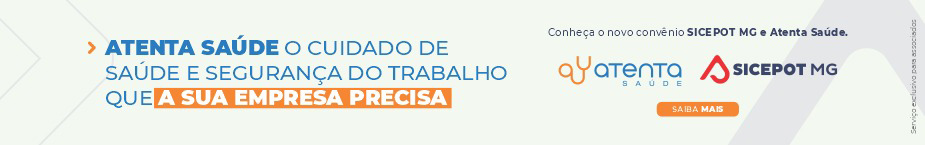 